Publicado en Madrid el 25/03/2020 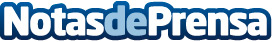 Un estudio del Think Tank Movilidad cuestiona la eficacia de la implantación de las 44 toneladasSegún el estudio "Impacto y repercusión del incremento del peso máximo de los vehículos pesados a 44 toneladas en España", esta medida no puede aplicarse al transporte internacional en la UE, producirá desgaste en las infraestructuras y debilitará la situación económica de los transportistas. En el momento actual, se hace más necesaria que nunca una homologación de pesos y medidas a nivel europeoDatos de contacto:Noelia Perlacia915191005Nota de prensa publicada en: https://www.notasdeprensa.es/un-estudio-del-think-tank-movilidad-cuestiona Categorias: Nacional Finanzas Sociedad Emprendedores Logística Consumo Industria Automotriz http://www.notasdeprensa.es